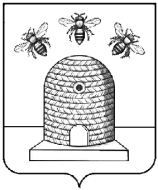 АДМИНИСТРАЦИЯ ГОРОДА ТАМБОВАТАМБОВСКОЙ ОБЛАСТИКОМИТЕТ ОБРАЗОВАНИЯПРИКАЗ    18.09.2019                                   г. Тамбов			                       № 911О проведении мониторинга состояния системы дополнительного образования детей в городе ТамбовеВ соответствии с приказом управления образования и науки Тамбовской области от 11.09.2019 № 2648 «О проведении мониторинга состояния системы дополнительного образования детей в Тамбовской области», с целью получения объективной информации о состоянии системы дополнительного образования в образовательных организациях города ПРИКАЗЫВАЮ:1. Организовать проведение мониторинга состояния системы дополнительного образования детей в городе Тамбове (далее - мониторинг) в период с 17.09.2019 по 26.09.2019.2. Назначить муниципальным координатором мониторинга начальника отдела дополнительного образования Н.В. Моховикову.3. Муниципальному казенному учреждению «Центр сопровождения образовательной деятельности» (Клейменова) осуществить проведение мониторинга в муниципальных образовательных организациях города Тамбова. 4. Руководителям муниципальных образовательных организаций города Тамбова:4.1. Назначить ответственных за проведение мониторинга                         в образовательной организации.4.2. Организовать проведение мониторинга.4.3. Предоставить результаты мониторинга в бумажном варианте, заверенном подписью руководителя и печатью организации, и                        в электронном виде в МКУ «Центр сопровождения образовательной деятельности» (ул. Мичуринская, 149, кабинет №37, csodtmb@mail.ru, Ледовская Ольга Анатольевна, 45-67-63) ответственным за заполнение форм лицом согласно графику (приложение):- статистические данные по общеобразовательным организациям согласно приложению №6 приказа управления образования и науки Тамбовской области;- статистические данные по организациям дополнительного образования согласно приложению №7 приказа управления образования и науки Тамбовской области.5. Контроль за исполнением настоящего приказа возложить                                        на заместителя председателя комитета образования администрации города Тамбова Тамбовской области Л.А. Вановскую.Председатель    комитета образования                                                              Е.Д. ВыжимовПриложение УТВЕРЖДЕНприказом комитета образованияадминистрации города ТамбоваТамбовской областиот ____________ № ____ГРАФИК сдачи мониторинга состояния системы дополнительного образования детей в городе ТамбовеСОГЛАСОВАНО:О.А.Ледовская45-67-63№ п/пНаименование образовательной организацииДата и время сдачи мониторинга1МАОУ СОШ №1 – «Школа Сколково-Тамбов»27.09.201909.002МАОУ СОШ №427.09.201909.303МАОУ СОШ №527.09.201910.004МАОУ «Лицей №6» 27.09.201910.305МАОУ «Гимназия №7 имени святителя Питирима, епископа Тамбовского»27.09.201911.006МАОУ СОШ №927.09.201911.307МАОУ СОШ №1127.09.201914.008МАОУ «Гимназия №12 имени Г.Р. Державина»27.09.201914.309МАОУ «Центр образования №13 имени Героя Советского Союза А.Н. Кузнецова»27.09.201915.0010МАОУ «Лицей №14 имени Заслуженного учителя Российской Федерации А.М.Кузьмина»27.09.201915.3011МАОУ «Лицей №21»26.09.201909.3012МАОУ СОШ №2226.09.201910.0013МАОУ СОШ №2426.09.201910.3014МАОУ «Лицей №28 имени Н.А.Рябова»26.09.201911.0015МАОУ «Лицей №29»26.09.201911.3016МАОУ СОШ №3026.09.201914.0017МАОУ СОШ №3126.09.201914.3018МАОУ СОШ №3326.09.201915.0019МАОУ СОШ №3526.09.201915.3020МАОУ СОШ №3626.09.201916.0021МАУ ДО «ДЮСШ №1»30.09.201909.3022МБУДО ДЮСШ №230.09.201910.0023МБУДО ДЮСШ единоборств №3 30.09.201910.3024МБУДО ДЮСШ №430.09.201911.0025МАУ ДО ДЮСШ№530.09.201911.3026МАУДО ДЮСШ №630.09.201914.0027МБУДО ДЮСШ №830.09.201914.3028МБУДО ЦДОД30.09.201915.00Заместитель председателя  комитета образованияЛ.А. ВановскаяДиректор МКУ «Центр сопровождения  образовательной деятельности»Н.А.КлеймёноваРассылка:Отдел кадрового и документационного обеспечения1экз.Центр сопровождения образовательной деятельности1 экз.СОШ № 1-36УДОД20 экз.(электронной почтой) 8 экз.(электронной почтой) 